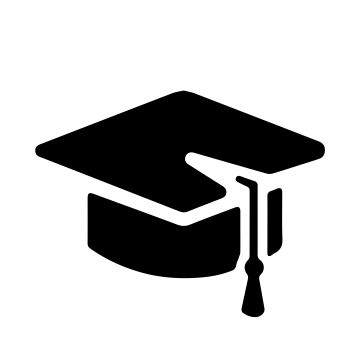 Всероссийский информационно – образовательный портал «Магистр»Веб – адрес сайта: https://magistr-r.ru/СМИ Серия ЭЛ № ФС 77 – 75609 от 19.04.2019г.(РОСКОМНАДЗОР, г. Москва)МОП СФО Сетевое издание «Магистр»ИНН 4205277233 ОГРН 1134205025349Председатель оргкомитета: Ирина Фёдоровна К.ТЛФ. 8-923-606-29-50Е -mail: metodmagistr@mail.ruИОР «Магистр»: Елена Владимировна В.Е -mail: magistr-centr@mail.ruГлавный редактор: Александр Сергеевич В.Е-mail: magistr-centr@magistr-r.ruИтоги профессионального тестирования работников образованияПриказ №010 от 25.10.2022г.«Учитель иностранного языка. Профессиональное тестирование»«Мастер-класс как форма повышения профессионального мастерства педагогов ДОУ»«Развитие мелкой моторики дошкольников»«Адаптация ребенка к условиям детского сада»«Современные формы взаимодействия с родителями дошкольников»«Профессиональное тестирование психологов ДОУ»«Основы безопасности жизнедеятельности дошкольников в условиях ФГОС»Уважаемые участники, если по каким – либо причинам вы не получили электронные свидетельства в установленный срок (4 дня с момента регистрации), просьба обратиться для выяснения обстоятельств по электронной почте: metodmagistr@mail.ru№Населенный пункт, область, город.УчастникРезультат (100 баллов)1МОАУ «СОШ №49 города Орска»Куликова Светлана Владимировна100№Населенный пункт, область, город.УчастникРезультат (100 баллов)1МБДОУ «Детский сад№9», Алтайский край г. БийскПоклонова Ольга Геннадьевна902ЦРР д/с «Жаворонок», г. Нерюнгри, (Саха Якутия)Дудник Татьяна Леонидовна90№Населенный пункт, область, город.УчастникРезультат (100 баллов)1МБДОУ «Детский сад №9», Бийск, Алтайский крайКурлова Лариса Юрьевна100№Населенный пункт, область, город.УчастникРезультат (100 баллов)1МБДОУ «Детский сад №9», Бийск, Алтайский крайКурлова Лариса Юрьевна1002МБДОУ Детский Сад №36 «Тополек», Кемеровская обл. г.ОсинникиКорчагина Елена Дмитриевна90№Населенный пункт, область, город.УчастникРезультат (100 баллов)1МБДОУ «Детский сад №32 «Аленький цветочек», г. Реж Свердловская областьСавельева Любовь Ивановна100№Населенный пункт, область, город.УчастникРезультат (100 баллов)1МАДОУ д/с № 78, г. БелгородБорзых Наталья Семеновна100№Населенный пункт, область, город.УчастникРезультат (100 баллов)1МБДОУ центр развития ребёнка–детский сад № 27 «Радуга», с. ХорольПриморский  крайТрамбовецкая  Марина  Владимировна100